Minsterworth Village Hall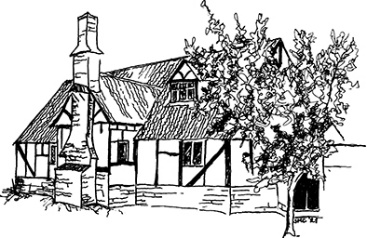 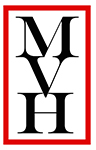 Main road, Minsterworth GL2 8JHTelephone: 01452 750492    Registered Charity No: 255668Email: bookingminsterworthvh@btinternet.comAPPLICATION FOR HIRE (ONE DAY)I have read and agree to abide by the terms outlined in the Minsterworth Village Hall Conditions of Hire.To secure your booking, please return the completed form to the address below complete with a non-refundable deposit of 25% of the hire charge for personal events. Exhibitions & day conferences are required to pay a non-refundable deposit of £75. Deposits can be paid by bank transfer (Sort code: 40-17-10 Account number: 61583689) or if necessary, by cheque (payable to ‘Minsterworth Village Hall’). The remaining balance is due one week prior to the event.Brian Billingham, Bookings Secretary, Minsterworth Village Hall, Main Road, Minsterworth, GL2 8JHGDPR compliance – The personal data of the Hirer will be securely stored for the period of this booking and subsequent invoicing only. Once the booking is complete, all details will be destroyed. Minsterworth Village Hall will not pass on your contact details to a third party without your prior consent.   Please tick here if you do not wish to receive further correspondence from Minsterworth Village Hall  Name of Hirer (minimum age 21)Organisation (if applicable)Contact AddressContact AddressPost CodeTelephone (mobile)Telephone (landline)Email addressPurpose of hireDate requiredEvent start timeEvent finish timeEvent finish timeAccess required fromAccess required untilAccess required untilApprox. number of attendeesWill alcohol be consumed by attendees at the event?Will alcohol be consumed by attendees at the event?Will alcohol be consumed by attendees at the event?YES / NOYES / NOI intend to apply for a Temporary Event Notice for the sale of alcohol at this eventI intend to apply for a Temporary Event Notice for the sale of alcohol at this eventI intend to apply for a Temporary Event Notice for the sale of alcohol at this eventYES / NOYES / NOI intend to pay by Bank Transfer (preferred) or cheque (delete as appropriate)I intend to pay by Bank Transfer (preferred) or cheque (delete as appropriate)I intend to pay by Bank Transfer (preferred) or cheque (delete as appropriate)Bank Transfer/ChequeBank Transfer/ChequeAny other special requirementsAny other special requirementsName of HirerSignatureDate